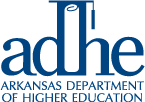 Act 1131 of 2015
Regional Workforce Implementation GrantINTERIM REPORT COVER SHEET
DUE SEPTEMBER 1, 2017
For the reporting period beginning July 1, 2016 and ending June 30, 2017Authorized Signatures for InstitutionAct 1131 of 2015
Regional Workforce Implementation Grant
INTERIM REPORTPlease complete each section of this report and submit to the Arkansas Department of Higher Education by SEPTEMBER 1, 2017. Reports should be emailed to ADHE.Workforce.Grant@adhe.edu. Please submit a brief summary of progress achieved (from July 1, 2016 through June 30, 2017) and how that progress is meeting the high need area of focus for your program.Please enter your report in the box provided below. Feel free to include any necessary charts, graphs or tables.Please submit an evaluation of outcomes achieved during the reporting period (July 1, 2016 through June 30, 2017) which meet the performance assessment outcomes delineated in the Implementation Grant Proposal. Program plans were designed to meet the goals and core requirements of the Regional Workforce Grants program as well as other essential components.  Your report should specifically address the following components:Detail the metrics utilized throughout the reporting period to evaluate or track the success or progress of the program (i.e., number of participants, number of completers, placement rates, etc.).For each of the metrics utilized, provide the actual results for the program (i.e., 25 students enrolled, 10 students received Certificates of Proficiency, 25% of completers employed with partner company, etc.).List the total number of persons served by the grant during the reporting period.Please enter your report in the box provided below. Feel free to include any necessary charts, graphs or tables.Established partnerships are key to the success the Regional Workforce Grants program.  Your report should specifically address the following components:A list of grant partners and the role(s) each had in the achieving the goals of the grant during the reporting period beginning July 1, 2016 and ending June 30, 2017.  The dollar amount (if applicable) of grant funds provided to each partner and use of those funds.Please enter your report in the box provided below. Feel free to include any necessary charts, graphs or tables.SECTION 4: Financial Report UpdateIn the fields below, please enter your actual expenditures in each category for the reporting period beginning on July 1, 2016 and ending on June 30, 2017.  Any significant variation from (more than 5%) must be accompanied by justification. Totals will calculate automatically based on your input. Other NotesTo:Arkansas Department of Higher EducationLead Institution:Title of Project:Date Submitted:Contact:Contact NameContact Information:AddressCity, State  ZIPContact Information:PhoneContact Information:EmailLead InstitutionAuthorized OfficialSECTION 1: PROGRAM SUMMARYSECTION 2: Evaluation of OutcomesSECTION 3: Assessment of PartnershipsA. PROGRAM LEADERSHIP SUPPORT COSTSA. PROGRAM LEADERSHIP SUPPORT COSTS1. Personnel/Stipend$0.002. Travel$0.003. Other (Explain Below)$0.00Briefly Explain Other CostsTOTAL PARTNER PARTICIPANT COSTS$0.00B. OTHER DIRECT COSTSB. OTHER DIRECT COSTS1. Equipment$0.002. Materials and Supplies$0.003. Publication Costs/Documentation/Dissemination$0.004. Consultant Services$0.005. Other (Explain Below)$0.00Briefly Explain Other CostsTOTAL OTHER DIRECT COSTS$0.00C. TOTAL DIRECT COSTS (A & B)C. TOTAL DIRECT COSTS (A & B)$0.00D. COST SHARING (Minimum 10% of C; up to $50,000)D. COST SHARING (Minimum 10% of C; up to $50,000)$0.00Total Implementation Grant Expenditures & Cost Sharing as of June 30, 2017Total Implementation Grant Expenditures & Cost Sharing as of June 30, 2017$0.00